Publicado en Sevilla el 15/01/2018 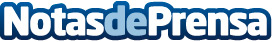 ¿Cómo está influyendo el cambio climático en los viñedos españoles?El Ministerio de  Agricultura y Pesca, Alimentación y Medio Ambiente (MAPAMA) ha hecho público el informe anual de potencial de producción vitícola que, en términos generales, evidencia una caída libre continuada del cultivo de la Vid desde 1980 hasta hoy de un 42% en superficie cultivada. En 1980 existía una superficie cultivada de 1.642.622 hectáreas, mientras que en la actualidad los viñedos ocupan 953.607 hectáreasDatos de contacto:MIsumillerNota de prensa publicada en: https://www.notasdeprensa.es/como-esta-influyendo-el-cambio-climatico-en_1 Categorias: Nacional Industria Alimentaria http://www.notasdeprensa.es